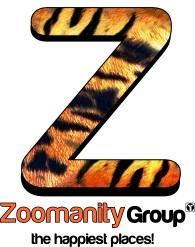      DAY TOUR PACKAGE 2012-2013Prices are subject to change without prior noticeNote :Minimum of 10 persons to avail the packageToll Fees are excluded.     	OVERNIGHT TOUR PACKAGE 2012-2013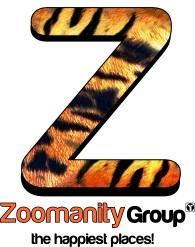 Prices are subject to change without prior noticeNote :Minimum of 2 persons to avail the packageThanks and God Bless,Mark Andrew B. ManaoMarketing OfficerZOOMANITY GROUP0946-3011228 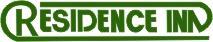 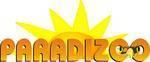 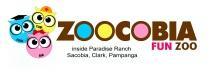 DAY TOUR PACKAGEAdult Rate @ P1,290 / personChild Rate @ P1,190/person (4-6yrs old)Inclusive of the following :Transportation (Manila-Tagaytay-Paradizoo-Manila)Entrance @ Residence Inn Mini ZooEntrance @ Paradizoo Theme FarmSet LunchZiplineDAY TOUR PACKAGEAdult Rate @ P1,390 / personChild Rate @ P1,290 / personInclusive of the following :Transportation (Manila-Subic-Manila) note: Toll Fees are excludedEntrance @ Zoobic SafariTrain RideSet LunchDAY TOUR PACKAGEAdult Rate @ P1,790 / personChild Rate @ P1,590 / personInclusive of the following :Transportation (Manila-Clark-Subic-Manila)Entrance @ Zoobic SafariEntrance @ ZoocobiaEntrance @ Paradise RanchSet Lunch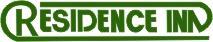 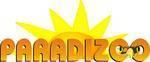 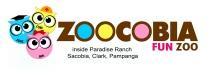 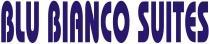 OVERNIGHT PACKAGEAdult Rate @ P1,990 / personChild Rate @ P1,890 / person (4-6 yrs old)Inclusive of the following :Room Accommodation @ Residence Inn (on sharing basis)Entrance @ Residence Inn Mini ZooEntrance @ Paradizoo Theme FarmSet BreakfastZipline or Cable CarWall Climbing3DOVERNIGHT PACKAGE AAdult Rate @ P1,490 / personChild Rate @ P1,290 / person (4-6yrs old)Inclusive of the following :Room Accommodation @ Zoobic Lodge (on sharing basis)Entrance @ Zoobic SafariZiplineTram / train rideSet BreakfastNIGHT SAFARI OVERNIGHT PACKAGEAdult Rate @ P1,990 / personChild Rate @ P1,790 / person (4-6 yrs old)Inclusive of the following : (on sharing basis)Room Accommodation @ Zoobic Lodge Entrance @ Night SafariTrain RideBreakfastOVERNIGHT PACKAGEAdult Rate @ P990 / personChild Rate @ P890 / personInclusive of the following :Room Accommodation @ Blu Bianco Suites (on sharing basis)Entrance @ ZoocobiaZooc RideEntrance @ Paradise RanchBreakfast